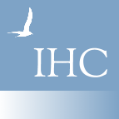 WELLNESS CLINICSCheck your Blood Pressure, learn about healthy living and discuss health concerns with a registered nurse:EDGARTOWNStop and Shop Pharmacy1st Thursday of the month 10:30-11:30Anchor’s Senior Center1st Wednesday of the month 10:30-11:30TISBURYTisbury Senior Center1st Tuesday of the month 10:30-11:30WEST TISBURYWest Tisbury Library1st Monday of the month 10-11OAK BLUFFSWoodside Village1st Tuesday of the month 2:30-3:30 Oak Bluffs Council on Aging1st Tuesday of the month 12:00-1:00Island Food Pantry1st Monday of the month 1:30-3:30FREE compliments of your town’s Board of Health